VSTUPNÍ ČÁSTNázev moduluSanace zdivaKód modulu36-m-3/AI10Typ vzděláváníOdborné vzděláváníTyp moduluodborný teoretickýVyužitelnost vzdělávacího moduluKategorie dosaženého vzděláníH (EQF úroveň 3)E (dvouleté, EQF úroveň 2)E (tříleté, EQF úroveň 3)M (EQF úroveň 4)Skupiny oborů36 - Stavebnictví, geodézie a kartografieKomplexní úlohaSanace zdivaObory vzdělání - poznámky36-67-E/01 Zednické práce36-67-E/02 Stavební práce36-67-H/01 Zedník36-66-H/01 Montér suchých staveb36-44-L/51 Stavební provoz36-47-M/01 StavebnictvíDélka modulu (počet hodin)8Poznámka k délce moduluPlatnost modulu od30. 04. 2020Platnost modulu doVstupní předpokladyPředpokladem zdárného zvládnutí tohoto modulu jsou znalosti z oblasti stavebních materiálů a znalosti získané ve vzdělávacích modulech Svislé konstrukce, Vodorovné konstrukce a Přestavby budovJÁDRO MODULUCharakteristika moduluŽáci budou seznámeni se základními druhy sanačních prací a technologiemi sanačních prací. Žákům budou prezentovány postupy při sanacích trhlin a sanacích vlhkého zdiva. Seznámí se základními pojmy z oblasti sanací.Očekávané výsledky učeníŽák:charakterizuje přímé sanační metodycharakterizuje nepřímé sanační metodyrozlišuje základní pojmy sanacevyhodnocuje výsledky z průzkumu vlhkosti zdivanavrhuje vhodné sanační opatřenívolí technologické postupy sanačních pracívyhledává potřebné informace u výrobců sanačních materiálůorientuje se v předpisech, které musí být dodržovány při sanacíchpopíše zásady BOZ při sanačních pracíchObsah vzdělávání (rozpis učiva)Sanace vlhkého zdivaKlasické metody, moderní metodyVliv vlhkosti na pevnost a kvalitu zdivaSnižování kvality konstrukcí, znehodnocování konstrukcí vlivem mrazu, zvyšování tepelné vodivosti, nepříznivý vliv na zdravíTechnologie na řešení sanace vlhkosti ve zdivuMetody přímé, metody nepříméZavlhání konstrukcí budovyÚdržba střešní krytiny, nesprávné provedení hydroizolace, změna hladiny podzemní vody, chybějící hydroizolace, otřesy půdyRealizace sanacePreventivní opatřeníStřecha, zdivo, dveře a okna, vnitřní prostoryRealizace rychlého vysušování v havarijních případechVýběr vhodné metody sanaceTechnologie sanace zavlhlých budovTechnologie zabezpečením odvětráváníTechnologie odvětrávacích kanálkůTechnologie kontaktního odvětrávání kanálemTechnologie vytvoření předezdívkyTechnologie dutinových podlahTechnologie vytvoření nepropustných vrstevTechnologie podřezávání zdivaTechnologie zarážení nerezavějících plechůTechnologie vytvoření krystalických clonTechnologie využívající elektro-fyzikální principyTechnologie bezdrátového odvlhčováníTechnologie zahřívání konstrukcíDoplňkové technologieRealizace sanačních omítek a nátěrůOdsolování zdiva omítkou, stabilizace solíSouvisející technologieDrenáže, snížení hladiny podzemní vody, úpravy okolíBOZPUčební činnosti žáků a strategie výukyŽáci budou seznámeni se základní problematikou sanací zdiva.  Téma sanace je rozděleno podle druhů technologií. Žáci budou informováni jak o nových trendech v oblasti vysoušení zdiva, tak i o starších, dnes již méně používaných metodách. Žáci budou navrhovat pracovní postupy dle podkladů od jednotlivých výrobců a firem. Pro žáky je připravena opakovací prezentace a pracovní list.Zařazení do učebního plánu, ročníkDoporučení k zařazení do UP pro 3.ročníky oborů vzdělání36-67-E/01 Zednické práce36-67-H/01 Zedník36-66-H/01 Montér suchých staveb36-67-E/02 Stavební práce (ve 2. ročníku)VÝSTUPNÍ ČÁSTZpůsob ověřování dosažených výsledkůÚstně – Žák si zvolí  jednu moderní a jednu klasickou metodu sanace vlhkého zdiva. Popíše, jak a kde metody fungují, jaké jsou jejich výhody a nevýhody.Písemně – Žák popíše, jaká kritéria ovlivňují výběr vhodné sanační metody.Kritéria hodnoceníSprávnost a výstižnost formulací odpovědí v ústní zkoušce i písemné zkoušceHodnocení:Výborně:       100 – 85 % správných odpovědíChvalitebně:   84 – 70 % správných odpovědíDobře:             69 – 50 % správných odpovědíDostatečně:    49 – 30 % správných odpovědíNedostatečně: 29 –  0 % správných odpovědíDoporučená literaturaHÁJEK, Pavel a kol. Pozemní stavitelství 1 pro 1. ročník SPŠ stavebních. vydáno v roce 2001. 5. upravené vydání, ISBN 80-85920-81-6PoznámkyObsahové upřesněníOV RVP - Odborné vzdělávání ve vztahu k RVPMateriál vznikl v rámci projektu Modernizace odborného vzdělávání (MOV), který byl spolufinancován z Evropských strukturálních a investičních fondů a jehož realizaci zajišťoval Národní pedagogický institut České republiky. Autorem materiálu a všech jeho částí, není-li uvedeno jinak, je Jan Plaček. Creative Commons CC BY SA 4.0 – Uveďte původ – Zachovejte licenci 4.0 Mezinárodní.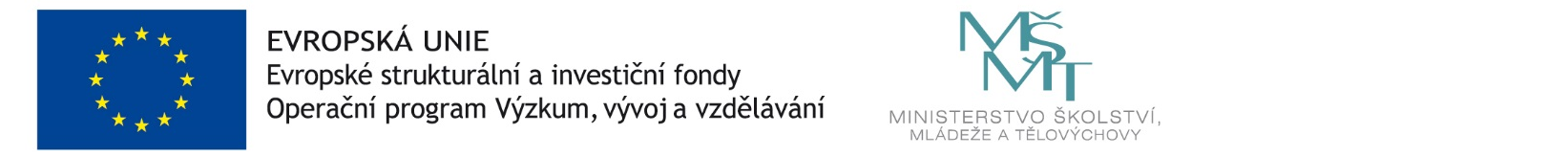 